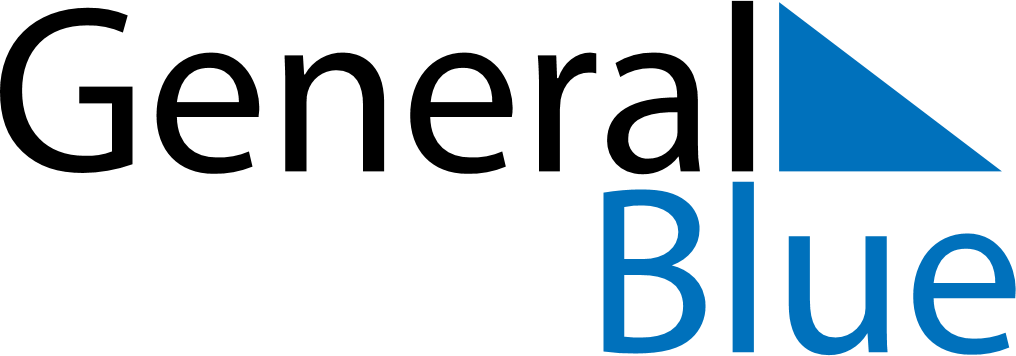 December 2019December 2019December 2019PanamaPanamaSUNMONTUEWEDTHUFRISAT1234567891011121314Mother’s DayMother’s Day (substitute day)1516171819202122232425262728Christmas Day293031